PROYECTO: FALLOUT ZX 0.3a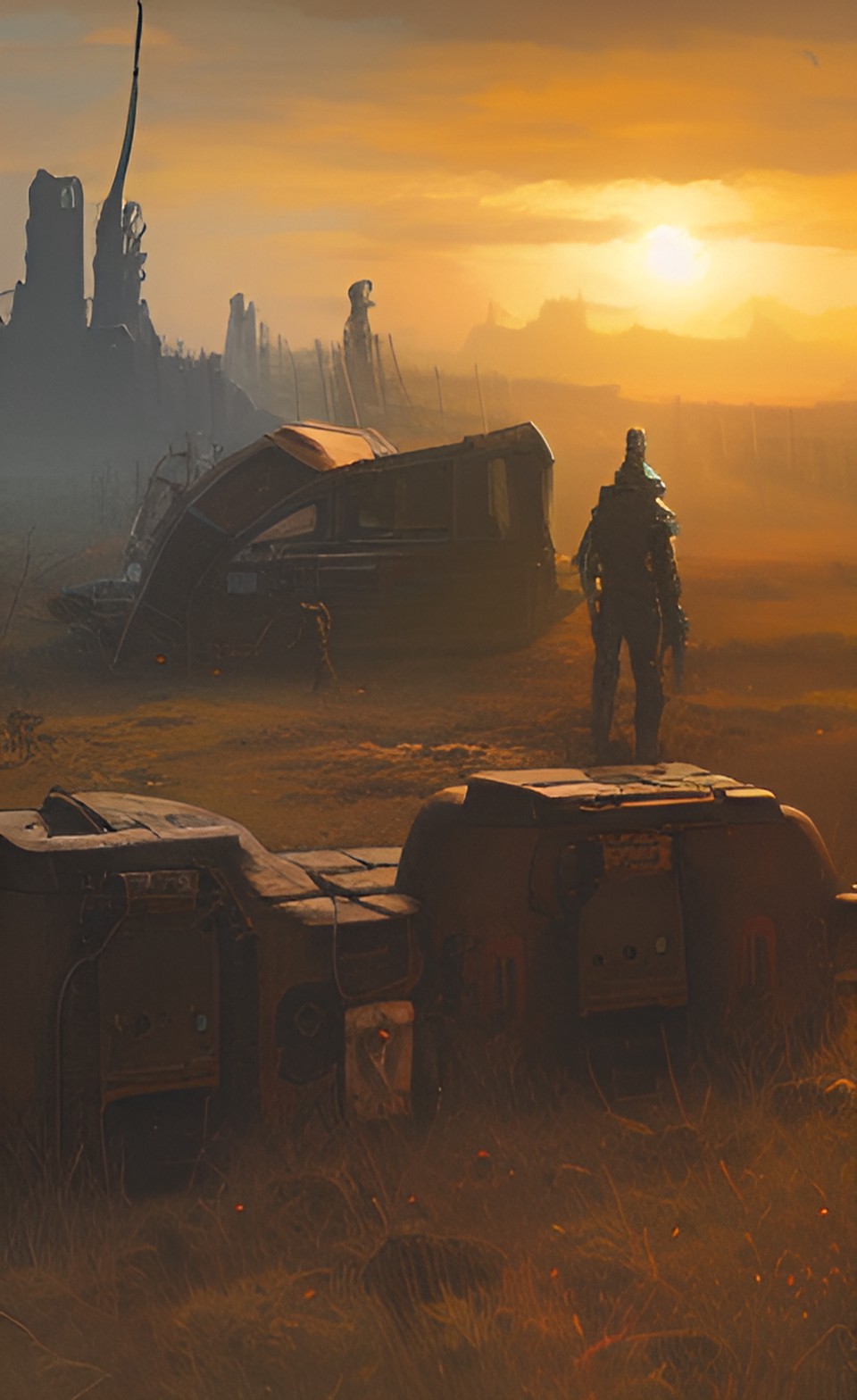 COMPATIBLE CON: ZX SPECTRUM 48K, 128K, 128+2, 128+3, NEXT (desde Loader 48K)BAREMETAL, FUSE, RETRO VIRTUAL MACHINE, ZESARUX.JUEGO DESARROLLADO en BasinC v1.79 Interation 2 Build 77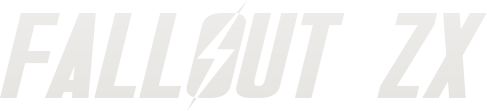 PERSONAJES/ITEMS/ENEMIGOS Y OTROS CARACTERES:  PERSONAJE PRINCIPAL  ARBOL MUERTO  SANGUINARIO  NECROFAGO  REFUGIO 48 – 128  TERMINAL   CADAVER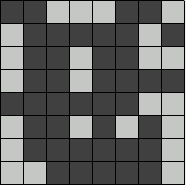   SR. MAÑOSOCONTROLES: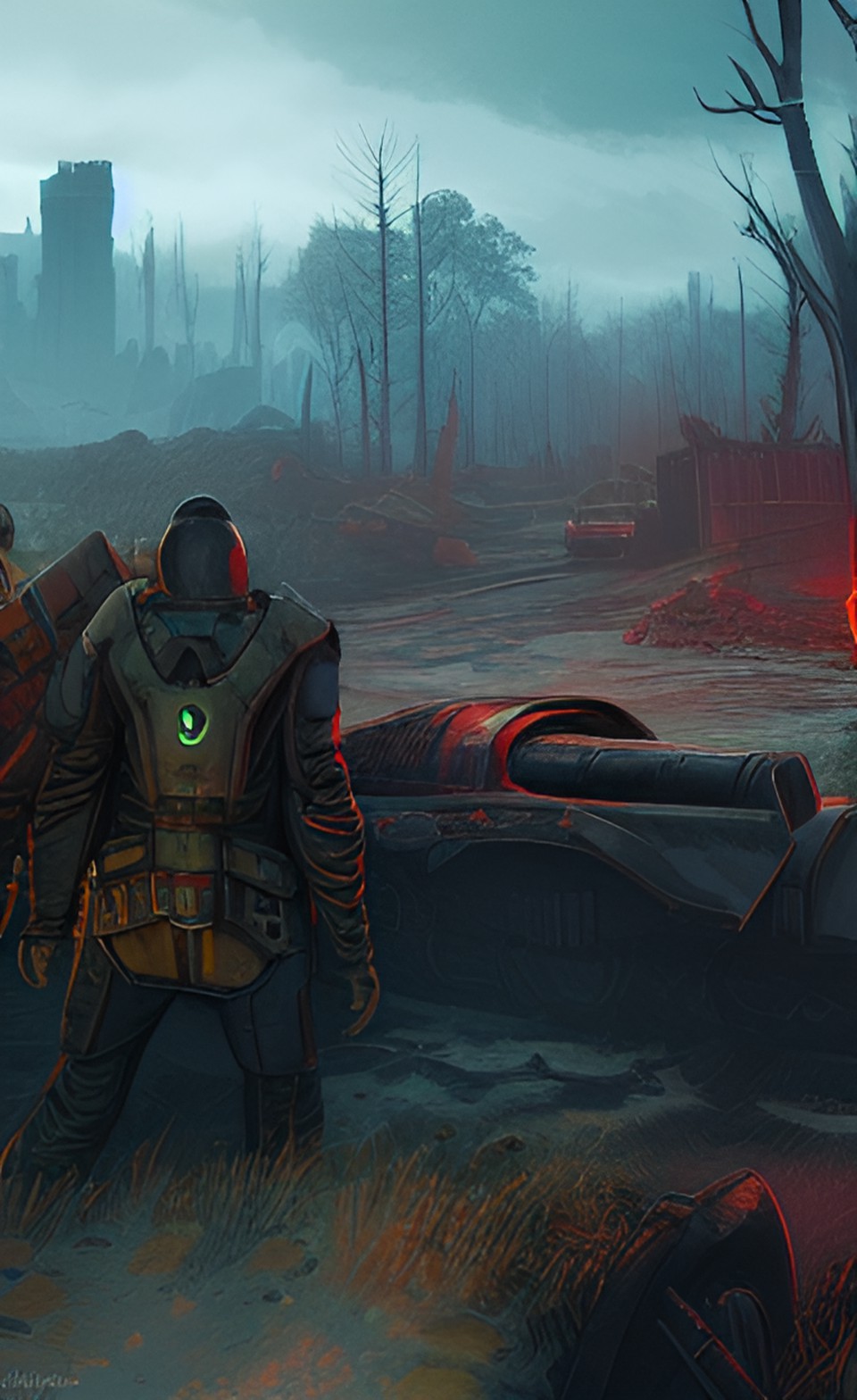 MOVIMIENTO:O: IzquierdaP: DerechaQ: ArribaA: AbajoI: Abrir PIPBOYCONTROLES EN PIPBOY:C: ComerB: BeberE: EstimulanteA: Activar/desactivar objetoS: Salir del PIPBOYCONTROLES EN COMBATE:A: Atacar a tu enemigoI:  Abrir PipboyH: Huir del enemigo